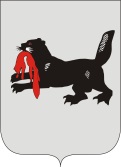 ИРКУТСКАЯ ОБЛАСТЬСЛЮДЯНСКАЯТЕРРИТОРИАЛЬНАЯ ИЗБИРАТЕЛЬНАЯ КОМИССИЯг. СлюдянкаО регистрации Зинурова Геннадия Тимерхановича кандидатом в депутаты Думы муниципального образования Слюдянский район по одномандатному избирательномуокругу № 3Проверив соответствие порядка выдвижения гражданина Российской Федерации Зинурова Геннадия Тимерхановича кандидатом в депутаты Думы муниципального образования Слюдянский район седьмого созыва по одномандатному избирательному округу № 3 требованиям Закона Иркутской области от 11 ноября 2011 года № 116-ОЗ «О муниципальных выборах в Иркутской области» (далее – Закон) и представленные для регистрации кандидата документы, в соответствии с пунктом 3 части 4 статьи 32, частью 2 статьи 34, частью 1 статьи 62 указанного Закона, Слюдянская территориальная избирательная комиссияРЕШИЛА:1. Зарегистрировать кандидатом в депутаты Думы муниципального образования Слюдянский район седьмого созыва по избирательному округу № 3 Зинурова Геннадия Тимерхановича, гражданина Российской Федерации, дата рождения – 16 мая 1958 года, индивидуального предпринимателя, проживающего в г. Слюдянке Иркутской области, осуществляющего полномочия депутата Думы муниципального образования Слюдянский район шестого созыва на непостоянной основе, члена Всероссийской политической партии «ЕДИНАЯ РОССИЯ», выдвинутого Иркутским региональным отделением Всероссийской политической партии «ЕДИНАЯ РОССИЯ», «02»  августа  2019 года в 11 часов 41 минут.2. Выдать Зинурову Геннадию Тимерхановичу удостоверение установленного образца.3. Направить копию решения в газету «Славное море», а также разместить на официальном сайте администрации муниципального образования Слюдянский район: http://www.sludyanka.ru/ в разделе «Избирательная комиссия».Председатель комиссии                      		           	        Н.Л. ЛазареваСекретарь комиссии                                                                         Н.Л. ТитоваР Е Ш Е Н И ЕР Е Ш Е Н И Е2 августа 2019 года№ 107/848